Office ofContract Compliance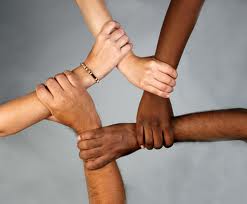 Community Based Organization ListingConnecticut Department of Transportation2800 Berlin TurnpikeNewington, CT 06111rev 09/09/2015NON-PROFITS/COMMUNITYORGANIZATIONSAnsoniaValley YMCA12 State StreetAnsonia, CT 06401Telephone: (203) 736-9622Fax: (203) 736-1438Website: http://www.cccymca.org/ Email: bmoore@cccymca.orgThe Valley YMCA has been a vital part of the Valley community since 1866 – serving the residents of Ansonia, Derby, Oxford, Seymour and Shelton. At the Valley YMCA, we build strong kids, strong families, and strong communities.  – EnglishUNICO National3 High Acres RoadAnsonia, CT 06401Telephone: (203) 735-0755Website: www.unico.orgEmail: davecassetti.birm1@comcast.netContact: David Cassetti (Chapter President)UNICO is the largest Italian-American community service organization in the U.S. – ItalianBloomfieldArchdiocese of Hartford- Office for Hispanic EvangelizationArchdiocese of Hartford467 Bloomfield AvenueTelephone: (860) 243-0940Fax: (860) 286-2797Website: www.archdioceseofhartford.org Email: Hispanic.off@hotmail.comArchdiocese provides services and programs regarding Hispanic Evangelization. – SpanishBranfordSoundview Family YMCA628 East Main StreetBranford, CT 06405Telephone: (203) 481-9622Fax: (203) 481-9363Website: http://www.cccymca.org/locations/soundview Email: doug.shaw@cccymca.orgLocated on the shoreline, the Soundview Family YMCA opened its doors in 2010 to expand the reach of the Central Connecticut Coast YMCA.  Exercise, aquatics, summer camp, family programming…we’ve got it all! – EnglishBridgeportBig Brother Big Sisters of Southwestern Connecticut2470 Fairfield AvenueBridgeport, CT 06605Telephone: (800) 240-7186Fax: (203) 384-8861Website: www.bbbsswct.org Email: ellen.tracy@bbbsswct.org Contact: Ellen Tracy (Executive Director) Big Brothers Big Sisters of Southwestern Connecticut is a non-profit agency that provides adult mentors to children.  – EnglishBridgeport YMCA850 Park AvenueBridgeport, CT 06604Telephone: (203) 334-5551Fax: (203) 334-4827Website: http://www.cccymca.org/locations/bridgeportEmail: tbartlett@cccymca.orgContact: Tim Bartlett (Executive Director)In Bridgeport, the YMCA has provided adult programming since 1884 and youth services since 1929.  We offer the greater Bridgeport community access to affordable child care, youth and teen programs, summer camp, health and fitness, and community building programming. – English, SpanishRalphola Taylor Community Center790 Central AvenueBridgeport, CT 06607Telephone: (203) 576-7430Fax: (203) 576-7440Website: http://www.cccymca.org/locations/ralpholaEmail: ccolon@cccymca.orgThe mission of the Ralphola Taylor Community Center YMCA is to build strong kids, strong families and a strong community by offering high quality, diverse, responsive and innovative programs and services. Our programs aim to improve the quality of life and develop the economic self-sufficiency of low-income children and their parents. The four core values of caring, honesty, respect and responsibility are at the heart of the YMCA’s mission and are incorporated into all programs.  – English International Institute of Connecticut, Inc.670 Clinton AvenueBridgeport, CT 06605Telephone: (203) 336-0141Fax: (203) 339-4400Website: www.iiconn.org/Email: azurowski@iiconn.orgContact: Angela Rossi Zurowski (Executive Director)IIC is a non-profit, non-sectarian social service agency dedicated to helping thousands of foreign-born persons and immigrants each year to achieve self-sufficiency. They help people with basic needs, shelter, English classes, job training and more. – English, Spanish, French, Italian, Chinese, Arabic, Portuguese, Russian, Polish, Ukrainian, Kurdish and many more. (Able to translate in 40 different languages.)Recovery Network of Programs- Prospect House Shelter & SRO Units392 Prospect StreetBridgeport, CT 06604Telephone: (203) 576-9041Fax: (203) 334-7798Website: www.recovery-programs.orgEmail: cheryl.bell@rnpinc.orgContact: Cheryl Bell (Director)Prospect House provides emergency shelter to adults on a daily basis. Prospect House provides comprehensive case management services to meet the varied and complex needs of individuals who are homeless. The case management program at Prospect House includes assessment, transportation, life skills training, individual, group and family work. – English, SpanishBristolBristol Community Organization55 South StreetBristol, CT 06010Telephone: (860) 584-2725Fax: (860) 582-5224Website: www.bcoct.org/Email: tmorrow@bcoct.orgContact: Thomas H. Morrow (Executive Director)BCO is a private nonprofit Community Action Agency serving the young, the elderly, persons with disabilities, low-income individuals and families in the Greater Bristol Area. – SpanishSt. Vincent DePaul Mission of Bristol, Inc.19 Jacobs StreetPO Box 1922Bristol, CT 06010Telephone: (860) 589-9098Fax: (860) 589-4970Website: http://www.svdpofbristol.com/ Email: bksvdp@comcast.net Contact: Phillip J. Lysiak (Executive Director) Today and every day of the year 25 men, women and children reside at the Homeless Shelter, 13 single men reside at the Elms Transitional Living Program, and 10 women with their children reside at the Women with Children Program. An average of 58 homeless people live at the St. Vincent DePaul Mission of Bristol every day. They work on overcoming their barriers to independent living. They receive case management, counseling, meals, residential services, and referral to all services and programs that may benefit their circumstances.  –English CantonCT Association for Community Transportation148 Bahre Corner RoadCanton, CT 06019Telephone: (860) 693-0368Website: www.cact.infoEmail: Mary.cact@yahoo.comCenterbrook9 Town Transit17 Industrial Park Road Suite 6Centerbrook, CT 06409Telephone: (860) 510-0429Website: www.9towntransit.comEmail: Jcomerford@estuarytransit.org DanburyGreater Danbury Chamber of Commerce39 West StreetDanbury, CT 06810Telephone: (203) 743-5565Fax: (203) 794-1439Website: www.danburychamber.com Email: info@danburychamber.com Since 1936, the Greater Danbury Chamber of Commerce has striven to provide leadership for the business interests of the Northern Fairfield County. – EnglishHousatonic Habitat for Humanity51 Austin StreetDanbury, CT 06810Telephone: (203) 744-1340Fax: (203) 628-7521Website: www.housatonichabitat.org  Email: info@housatonichabitat.org Contact: Fran NormanHousatonic Habitat for Humanity is a non-profit, ecumenical Christian housing organization.  We seek to eliminate poverty housing from the greater Danbury area and to make decent shelter a matter of conscience and action.  – EnglishDerbyInternational Institute of Connecticut, Inc.30 Elizabeth StreetDerby, CT 06418Telephone: (203) 751-8696Fax: (203) 736-4837Website: www.iiconn.org/ Email: azurowski@iiconn.orgContact: Angela Rossi Zurowski (Executive Director)IIC is a non-profit, non-sectarian social service agency dedicated to helping thousands of foreign-born persons and immigrants each year to achieve self-sufficiency. They help people with basic needs, shelter, English classes, job training and more. – English, Spanish, French, Italian, Chinese, Arabic, Portuguese, Russian, Polish, Ukrainian, Kurdish and many more. (Able to translate in 40 different languages.)East HartfordEast Hartford YMCA770 Main StreetEast Harford, CT 06108Telephone: (860) 289-6612 Fax: (860) 289-6659Website: http://www.ghymca.org/east/ Email: east.hartfordymca@ghymca.org The YMCA of Greater Hartford is an association, open to all and committed to helping people develop their God-given potential in spirit, mind and body. Our commitment is based on the belief that the purpose of this three-fold development is to live out the values of our Judeo-Christian heritage, including caring, honesty, respect and responsibility. – English East HavenConnecticut Food Bank150 Bradley StreetEast Haven, CT 06512Telephone: (203) 469-5000Fax: (203) 469-4871Website: http://www.ctfoodbank.org/ Email: cfb@ctfoodbank.org 
Contact: Nancy L. Carrington (President and Chief Executive Officer)Connecticut Food Bank, a private, nonprofit organization, works with corporations, community organizations, and individuals to solicit, transport, warehouse and distribute donated food. By soliciting the food industry for products that will not sell –– items that are wholesome but might have some cosmetic flaw –– Connecticut Food Bank reduces waste and feeds people. - English


East WindsorEast Windsor Chamber of Commerce20A Pasco DriveEast Windsor, CT 06088Telephone: (860) 292-6776Fax: (860) 254-5591Website: www.eastwindsorchamber.com Email: jim@eastwindsorchamber.com Contact: Jim Richards (EDC Commissioner)East Windsor Chamber of Commerce creates community network opportunities within business and industry. – EnglishEnfieldEnfield Food ShelfPO Box 699 96 Alden AvenueEnfield, CT 06083Telephone: (860) 741-7321Website: www.enfieldfoodshelf.org Email: enfieldfoodshelf@att.netContact: Ms. Linda K. Bridge (Executive Director)The Enfield Food Shelf is a non-profit volunteer organization affiliated with the Enfield Conference of Christian Churches and dedicated to "assuring that no Enfield resident goes hungry because of a lack of resources." The Food Shelf’s priority is to serve Enfield families and individuals needing food. Its mission is to stop hunger throughout the area. – EnglishNorth Central Connecticut Chamber of CommercePO Box 123Enfield, CT 06083Telephone: (860) 741-3838Fax: (860) 741-3512Website: www.ncccc.org Email: info@ncccc.org The North Central Connecticut Chamber of Commerce is a membership organization whose mission is to represent and to lead the business community by providing advocacy, services and business development opportunities that increase member profitability and promote prosperity in the north central Connecticut area. – EnglishCT Works786 Enfield Street Enfield, CT 06082Telephone: (860) 745-8097Fax: (860) 745-7376Website: http://www.capitalworkforce.org/ctworks/index.shtml Each year, millions of Americans receive career guidance, job placement and business services from our nation's "One-Stop Career Centers" known as the American Job Center Network and in Connecticut as CT Works.  At CT Works, a team of career agents, job developers and business services consultants have joined together, in partnership with the CT Department of Labor to help you reach your goals. – English HamdenHamden Chamber of Commerce2969 Whitney AvenueHamden, CT 06518Telephone: (203) 288-6431Fax: (203) 288-4499Website: www.hamdenchamber.com Email: hcc@hamdenchamber.com The Hamden Chamber of Commerce helps businesses thrive and contribute to this community. We empower all Hamden businesses with customized marketing and development solutions to meet their unique needs. – EnglishHamden/North Haven YMCA1605 Sherman AvenueHamden, CT 06514Telephone: (203) 248-6361Fax: (203) 281-4858Website: http://www.cccymca.org/Email: jroyce@cccymca.orgContact: Josh Royce (Executive Director)With our focus on youth development, healthy living and social responsibility, the Y nurtures the potential of every youth and teen, improves the nation’s health and well-being, and provides opportunities to give back and support neighbors. – EnglishHartfordBoys & Girls Clubs of Hartford	                 170 Sigourney Street			     Hartford, CT 06105Telephone: (860) 724-0700Fax: (860) 724-2722Website: http://www.bgchartford.com/Email: info@bgca.org The mission of the Boys & Girls Clubs – To enable all young people, especially those who need us most, to reach their full potential as productive, responsible and caring citizens. – EnglishHartford Area Habitat for Humanity     780C Windsor Street                                          Hartford, CT 06120Telephone: (860) 541-2208 Website: http://www.hartfordhabitat.org/Email: Jason@hartfordhabitat.org HFH is a Christian housing ministry whose mission is to eliminate substandard housing and to make decent shelter a matter of conscience. Hartford Area HFH is one of 1,700 Habitat affiliates in the US.   Hartford Area Habitat for Humanity is one of 10 Habitat affiliates in Connecticut. There are others in Middletown, New Haven, New London, Bridgeport, Danbury, Windham, and other areas in the state. – EnglishIndependence Unlimited151 New Park Avenue Suite DHartford, CT 06106Website: www.independenceunlimited.orgFarmington Avenue Alliance     484 Farmington Avenue                                     Hartford, CT 06105Website: http://www.farmingtonavenue.org/index.htmEmail: info@farmingtonavenue.org The origins of the Farmington Avenue Alliance began in 1996 when a group of West End residents, concerned about the future of Farmington Avenue in Hartford, met to discuss how the neighborhood could stop the evident decline of the street and restore it to a grander, more economically vibrant place. – EnglishYWCA Hartford Region     135 Broad Street			Hartford, CT 06105Telephone: (860) 525-1163Fax: (860) 543-8919Website: http://www.ywcahartford.org/ Email: laureny@ywcahartford.org Contact: Lauren Yergeau (Marketing and Membership)YWCA creates opportunities one woman at a time with vital programs and services including child care, supportive housing, teen leadership development, racial justice awareness, financial literacy, and economic empowerment. In 2009, YWCA Hartford Region served more than 1,800 women, children and families. – EnglishThe Urban League of Greater Hartford       140 Woodland Street 		Hartford, CT 06105Telephone: (860) 527-0147Website: http://www.ulgh.org/Email: kreilly@ulgh.org Contact: Kathy Reilly (Director of Education & Youth)The Urban League is a community based not-for-profit. It is one of the largest direct social services agencies in New England. The Urban League provides services in the areas of Education, Employment and Training, and Economic Enrichment. – EnglishSpanish American Merchants Association (SAMA)   95 Park Street                                                               Hartford, CT 06106  Telephone: (860) 278-5825Fax: (860) 241-9000Website: http://www.samact.org/ Email: julio_mendoza@samact.org Contact: Julio MendozaSAMA is a non-profit organization incorporated in the State of Connecticut to serve as a vehicle for economic growth of businesses.  SAMA was created to assist business people, in particular Latino, to acquire a better understanding of economic principles.  Technical Assistance is provided to promote business expansion, job creation and new entrepreneurship. – SpanishMutual Housing Association of Greater Hartford, Inc 95 Niles Street                                    Hartford, CT 06105   Telephone: (860) 296-1797Fax: (860) 524-8963 TTY: 711Website: http://www.mutualhousing.org/Email: cmackinnon@mutualhousing.org Contact: Catherine Mackinnon (Executive Director)The Mutual Housing Association of Greater Hartford, Inc. (MHAGH) is a non-profit housing development and management firm that works within the Mutual Housing model, as defined by Connecticut law. – English, SpanishSouthside Institutions Neighborhood Alliance (SINA)  207 Washington Street                                                              Hartford, CT 06106Telephone: (860) 493-1618Fax: (860) 520-1359Website: http://www.sinainc.org/ Email: iquiros@sinainc.org Connecticut Children's Medical Center is dedicated to improving the physical and emotional health of children. The people of Connecticut Children's Medical Center embrace a comprehensive view of child health, and strive for preeminence in helping each child reach for and achieve maximum potential and independence. We stress excellence, innovation, and leadership in providing the highest quality service, education, and research – English, SpanishMetroHartford Alliance                                                 31 Pratt Street, 5th Floor               Hartford, CT 06103Telephone: (860) 525-4451Fax: (860) 293-2592Website: http://www.metrohartford.com/Email: mmarchese@metrohartford.comContact: Monica Marchese (Human Resource Consultant)The MetroHartford Alliance is Hartford’s Chamber of Commerce and the Hartford Region’s Economic Development Leader. Formed in 2001, the MetroHartford Alliance united the business expertise of Hartford’s Chamber of Commerce (founded in 1799) and the economic development leadership of the MetroHartford Economic Growth Council to create the Region’s leading business and economic development organization. – EnglishHARC, Inc.                                                                     900 Asylum Avenue          Hartford, CT 06105Telephone: (860) 218-6000Website: http://www.harc-ct.org/Email: info@harc-ct.org HARC helps people with intellectual disability and their families enjoy lives of quality, inclusion and dignity by providing support, education, and advocacy. – English, SpanishHartford Communities That Care                               2550 Main StreetHartford, CT 06120Telephone: (860) 724-1223Fax: (860) 724-1225Email: hartfordctc@att.net Contact: Andrew Woods (Executive Director)HCTC shall create a non-violent and drug free environment through the coordination and collaboration of services, promotion of education, healthy lifestyles, and practices and by the formation of effective partnerships with key members of the community. – English, SpanishNEAT Center at Oak Hill      33 Coventry StreetHartford, CT 06112Telephone: (860) 243-2869Fax: (860) 286-3111Website: http://www.neatmarketplace.org/index.asp Email: http://neatmarketplace.org/contact/index.aspThe NEAT Center at Oak Hill enriches lives by enhancing independence and quality of life for people with disabilities including visual impairments. It sets the standard in providing innovative solutions, program excellence, services and advocacy for people with disabilities. – English Knox Parks Foundation                                               75 Laurel StreetHartford, CT 06106Telephone: (860) 951-7694Fax: (860) 951-7244Website: http://www.knoxparks.org/index.htmlEmail: info@knoxparks.org Using horticulture as a catalyst, Knox Parks Foundation will work in partnership with residents, businesses and government to build stronger, greener and more beautiful communities in Greater Hartford, with a special emphasis on the Capital City itself. – EnglishAIDS Project Hartford                                               110 Bartholomew Avenue, Suite 3050Hartford, CT 06106Telephone: (860) 247-2437Fax: (860) 951-4779Website: www.aids-ct.org Email: malvarez@aids-ct.org AIDS Project Hartford is a private, non-profit organization that is dedicated to improving the quality of life of all people in Connecticut who are impacted by HIV/AIDS. – English, SpanishThe Artists Collective                                                1200 Albany Avenue          Hartford, CT 06112Telephone: (860) 527-3205Website: http://artistscollective.org/index.htmlEmail: info@artistscollective.org Artists Collective programs expose students and the community at large to great and too often overlooked artists of the past and present. The Collective continues to offer the highest quality training in the performing arts-dance, theatre, music and visual arts. – EnglishCapital Workforce Partners      One Union PlaceHartford, CT 06103Telephone: (860) 522-1111Fax: (860) 722-2486Website: http://capitalworkforce.org/ Email: srodriguez@capitalworkforce.org Capital Workforce Partners – promotes and invests in youth and future workforce development solutions; identifies and supports development of sustainable career paths for adult workers; assists employers in targeted industries, helping them grow and remain competitive. – EnglishChrysalis Center, Inc.                                                255 Homestead Avenue     P.O. Box 320613Hartford, CT 06132-0613Telephone: (860) 263-4400Fax: (860) 761-3103Website: http://www.chrysaliscenterct.org/ Email: scastelli@chrysaliscenterct.org Contact: Sharon L. Castelli (Chief Executive Director)Chrysalis Center is a private non-profit healthcare agency which provides community support services to people who are struggling with mental illness, substance abuse, HIV/AIDS, release from incarceration and homelessness and who live substantially below the poverty line. – English, SpanishCommunity Partners in Action           110 Bartholomew Avenue, Suite 3010Hartford, CT 06106Telephone: (860) 566-2030Fax: (860) 566-8089Website: http://www.cpa-ct.org/Email: mprice@cpa-ct.org Contact: Maureen Price-BorelandFrom the very beginning, the agency's goals were identified as: benefit society by the reformation of criminals; assist prisoners in the work of self-reform; promote reformatory systems of prison management; aid discharged convicts in living honorably; cooperate in the prevention and repression of crime. – EnglishCommunity Renewal Team, Inc.                              555 Windsor StreetHartford, CT Telephone: (860) 560-5600Website: http://www.crtct.org/Email: info@crtct.org Community Renewal Team, Inc. is the Community Action Agency for Middlesex and Hartford Counties and is the largest non-profit provider of human services in Connecticut. The agency’s mission is Preparing Our Community to Meet Life’s Challenges. The mission is achieved each day by helping people and families become self-sufficient while making sure basic needs are met. – English, SpanishHartford Neighborhood Center, Inc.     38 Lawrence StreetHartford, CT 06106Telephone: (860) 251-6517Website: http://www.hnci.org/Contact: Cora Mercer (Executive Director/CEO)The purpose of Hartford Neighborhood Centers, Inc is to provide an educational, cultural, social and recreational "safe haven" of opportunity for the diverse, ethnic population of Hartford, Connecticut and its surrounding towns and communities. – English, SpanishSheldon Oak Central, Inc.                                         54 South Prospect StreetHartford, CT 06106-1937Telephone: (860) 246-0666Fax: (860) 246-0203Website: http://www.sheldonoak.org/Email: dmerida@sheldonoak.org Contact: Daniel O. Mérida (Executive Director)Sheldon Oak Central, Inc. is a not-for-profit, tax exempt, urban development corporation. The mission of this agency is to develop, manage and produce affordable housing. SOC is also committed to the sustainability of its projects through its network of community centers and the development of commercial real estate necessary for community economic growth. – EnglishConnecticut Association for Human Services (CAHS)  110 Bartholomew Avenue, Suite 4030                       Hartford, CT 06106Telephone: (860) 951-2212 ext. 235Website: http://www.cahs.org/Email: jhoran@cahs.org Contact: Jim Horan (Executive Director)CAHS works to reduce poverty and build family economic success (FES) through outreach, education, and policy work. We inform service providers and others to advocate for policy and practice changes that move low- to moderate-income (LMI) families toward prosperity. – English, SpanishConnecticut Coalition for Environmental Justice (CCEJ)   10 Jefferson Street, Suite C1Hartford, CT 06145-2022Telephone: (860) 548-1133Fax: (860) 548-9197Website: http://www.environmental-justice.org/ Email: linda.ferguson@environmental-justice.org Protecting Connecticut’s Urban Environments. – EnglishConnecticut Coalition of Mutual Assistance Associations (CCMAA) 143 Madison Avenue                                                            Hartford, CT 06106Telephone: (860) 236-6452Fax: (860) 236-6456Website: http://www.ccmaa.org/Email: ccmaa@hartnet.org Founded in 1995, the CCMAA is a statewide, non-profit collaborative comprised of representatives from several refugee mutual assistance associations—African, Cambodian, Ethiopian, Hmong, Laotian, Albanian, Kosovo, and Vietnamese. Recently, the CCMAA extended its services to help Haitians and Bosnians who have come to Connecticut as refugees and immigrants. Through the CCMAA, leaders of each ethnic community work together to enhance the lives of their compatriots by helping them adjust to “American life.” – English, Albanian, Kosovo, Vietnamese, French/Creole, and more.Guakía, Inc.                                                                         PO Box 260029                  Hartford, CT 06126-0029Telephone: (860) 548-9555Fax: (860) 548-9117Website: http://www.guakia.org/Email: guakiainc@gmail.com Guakía is an independent community-based organization dedicated to the preservation, affirmation, and celebration of Puerto Rican and Hispanic arts, culture and heritage through education in Greater Hartford and the New England region. The focus of the organization is on children, community, arts education (music, dance, theater arts, visual arts and creative writing), and the humanities.– SpanishHartford Gay & Lesbian Health Collective (HGLHC)   1841 Broad StreetHartford, CT 06114Telephone: (860) 278-4163Fax: (860) 278-5995Website: http://www.hglhc.org/Email: info@hglhc.org The Hartford Gay and Lesbian Health Collective currently provides medical services, support groups, mental health services and health education tailored to the lesbian, gay, bisexual, transgender, and queer communities, but serves clients of all genders and gender identities, sexual orientations, ages and ethnicities. The Hartford Gay and Lesbian Health Collective is especially proud of its services to people living with HIV/AIDS. We touch the lives of thousands of people every year. – EnglishLeadership Greater Hartford (LGH)                                 30 Laurel Street                                                        Hartford, CT 06106Telephone: (860) 951-6161 ext. 14Website: http://www.leadershipgh.org/Email: cathy.tracy@leadershipgh.org Leadership Greater Hartford can help you achieve your potential, whether you are a corporate executive or a teenager, a nonprofit manager or a retiree. Leadership Greater Hartford helps people advance careers and develop leadership talent while creating meaningful relationships within the Greater Hartford community. – EnglishLiteracy Volunteers of Greater Hartford (LVGH)     30 Arbor Street                                                                        Hartford, CT 06106Telephone: (860) 233-3853 ext. 11Fax: (860) 236-1640Website: http://www.lvgh.org/ Email: shouston@lvgh.org Contact: Shannon Houston (Assistant Director)LVGH’s mission is to improve the ability of Greater Hartford adults to read, write, and speak English. – EnglishOrganized Parents Make a Difference (OPMAD)         350 Farmington AvenueHartford, CT 06105Telephone: (860) 548-0301 Fax: (860) 548-0307Website: http://www.opmad.org Email: Sharon.Tripp@opmad.org Contact: Sharon Tripp (Executive Director)OPMAD, Inc. is a non-profit, parent-run organization that provides after-school programs in four Hartford public elementary schools. – EnglishUpper Albany Main Street                                    1382 Albany Avenue, Second FloorHartford, CT 06112Telephone: (860) 727-9830Fax: (860) 727-9820Website: http://www.upperalbany.com/Email: risi@hartford.edu Upper Albany Main Street (UAMS) is “the Avenue’s” leading community-business organization. Upper Albany Main Street views economic development as the principal catalyst for improving the quality of life on the Avenue for all those who live, work and visit this historic and diverse neighborhood. – EnglishWest Indian Foundation   1229 Albany AvenueP.O. Box 320394Hartford, CT 06132-0394Telephone: (860) 243-8812Website: http://www.westindianfoundation.org/Email: http://www.westindianfoundation.org/contact.phpThe West Indian Foundation, Inc. was founded by the West Indian Social Club of Hartford, Inc. to serve as the central focus of West Indian cultural, social and educational activities in the Metro Hartford community. – EnglishThe Village for Families and Children1680 Albany AvenueHartford, CT 06105Telephone: (860) 236-4511Fax: (860) 231-8449Website: http://www.villageforchildren.org/Email: communications@thevillage.orgThe Village for Families and Children offers a comprehensive array of services for children and families, including case management, adoption service, school-based programs, and family care. – English, SpanishLatino and Puerto Rican Affairs Commission, State of Connecticut18-20 Trinity StreetHartford, CT 06106Telephone: (860) 240-8330Fax: (860) 240-0315Website: www.cga.ct.gov/lpracEmail: clarisa.cardone@cga.ct.govContact: Clarisa Cardone (Sr. Legislative Secretary)The LPRAC is focused on helping to maintain the social and legal well-being of the Latino and Puerto Rican community in Connecticut. They are a government agency maintain liaison between the Latino community and the state. – SpanishInternational Institute of Connecticut, Inc. 330 Main Street Hartford, CT 06106Telephone: (860) 692-3085Fax: (860) 692-3089Website: www.iiconn.org/ Email: azurowski@iiconn.orgContact: Angela Rossi Zurowski (Executive Director)IIC is a non-profit, non-sectarian social service agency dedicated to helping thousands of foreign-born persons and immigrants each year to achieve self-sufficiency. They help people with basic needs, shelter, English classes, job training and more. – English, Spanish, French, Italian, Chinese, Arabic, Portuguese, Russian, Polish, Ukrainian, Kurdish and many more. (Able to translate in 40 different languages.)Polish National Home, Inc. - Pulaski Plaza60 Charter Oak AvenueHartford, CT 06106Telephone: (860) 247-1784Fax: (860) 246-4188Website: http://polishhomect.org/ Email: mkilianpnh@yahoo.comContact: Mike Kilian (General Manager)Provides common welfare, and makes facilities available to the Polish-American community.  – PolishAlliance Française de Hartford233 Pearl StreetHartford, CT 06103Telephone: (860) 278-9999Fax: (860) 293-1688Website: www.alliancefrancaisehtfd.org/Email: afdeHtfd@alliancefrancaisehtfd.orgContact: Larry Hall (Executive Director)The Alliance Française de Hartford is a non-profit organization dedicated to the promotion of the French language and culture and to fostering friendship and understanding with the French-speaking world. – FrenchSpanish Community Services184 Wethersfield AvenueHartford, CT 06114Phone: (860) 296-6400Fax: 1st Floor: (860) 728-3782 3rd Floor: (860) 371-2235Website: http://www.lcs-ct.orgEmail: ybello@lcs-ct.orgContact: Yvette Bello (Executive Director) Latino Community Services provides a variety of programs and services designed to work with individuals at risk of HIV infection, people living with HIV/AIDS, and organizations who focus on populations impacted by HIV/AIDS. – English, SpanishManchesterMACC Charities 460 Main StreetPO Box 3804Manchester, CT 06045-3804Telephone: (860) 647-8003Fax: (860) 646-9631Website: http://macc-ct.org/ Email: noldham@macc-ct.org Contact: Nathan Oldham (Community Engagement Coordinator)MACC Charities provides food, shelter, clothing and advocacy for the unmet basic needs in our community. – English, Spanish, KoreanMARC, Inc. of Manchester151 Sheldon RoadManchester, CT 06042Telephone: (860) 646-5718Fax: (860) 645-9910Website: http://www.arcmanchester.org/ Email: president@arcmanchester.org MARC, Inc. of Manchester is a not-for-profit agency which supports people with disabilities in Manchester, Connecticut and surrounding towns.  - English
MansfieldTown of Mansfield – Human Services4 South Eagleville RoadMansfield, CT 06268Telephone: (860) 429-3315Website: http://www.mansfieldct.gov/content/1914/2527/default.aspx Email: HumanServ@MansfieldCT.org The Department of Human Services offers a wide array of services to address the social and behavioral health needs of children, youth, adults, seniors, and families, as well as the community at large. These services include: counseling and therapy, crisis intervention, problem assessment, community mobilization, and a food pantry. –English  Mansfield Community Center 10 South Eagleville RoadMansfield, CT 06268Telephone: (860) 429-3015Fax: (860) 429-9773Website: http://www.mansfieldct.gov/content/1914/2861/7520/default.aspx Email: curt.vincente@mansfieldct.org Contact: Curt A. Vincente (Director)The mission of the Mansfield Community Center is to provide area residents with a friendly and vibrant recreational facility, while promoting health and wellness, encouraging family activity, strengthening sense of community, and stimulating active living. – English MeridenMeriden City Hall     142 East Main Street               Meriden, CT 06450Telephone: (203) 630-4065                             Website: www.cityofmeriden.org/default.asp Meriden has several world-class educational institutions located within less than a one-half hour drive, including Yale University, Wesleyan University, Trinity College, Rensselaer Polytechnic Institute (at Hartford), the University of New Haven, the University of Hartford, Central Connecticut State University (CCSU), Southern Connecticut State College, Albertus Magnus College, and St. Joseph College. – EnglishNew Opportunities Meriden Office                      74 Cambridge StreetMeriden, CT 06450Telephone: (203) 235-0278Fax: (203) 575-4322Website: http://www.newoppinc.orgEmail: info@newopportunitiesinc.org New Opportunities Inc. is the community action agency that serves Waterbury, Meriden, Torrington and 27 surrounding Connecticut towns. We offer a variety of social service programs designed to eliminate poverty and assist people in need. – English, SpanishBoys & Girls Club of Meriden	                      15 Lincoln Street				            Meriden, CT 06451Telephone: (203) 235-8185Website: http://www.bgcmeriden.org/Email: lmcgoldrick@bgcmeriden.org Contact: Larry McGoldrick (Executive Director)

To enable all young people, especially those who need us most, to reach their full potential as productive, caring, responsible citizens.  The Boys & Girls Club provides a safe place to learn and grow; ongoing relationships with caring, adult professionals, life-enhancing programs and character development experiences, hope and opportunity. – English


Middletown

Middlesex United Way
100 Riverview Center, Suite 230
Middletown, CT 06457
Telephone: (860) 346-8695
Fax: (860) 346-6044
Website: http://www.middlesexunitedway.org
Email: kevin.wilhelm@middlesexunitedway.org 
Contact: Kevin Wilhelm (Executive Director)

Middlesex United Way is a locally based organization dedicated to strengthening lives, helping people, and improving community conditions in the fifteen towns in Middlesex County. Middlesex United Way serves the towns of Chester, Clinton, Cromwell, Deep River, Durham, East Haddam, East Hampton, Essex, Haddam, Killingworth, Middlefield, Middletown, Old Saybrook, Portland and Westbrook. With our partners, we work to create real, lasting change. We support community programs and initiatives that help those in need and also prevent problems from happening in the first place.  – English Northern Middlesex YMCA
99 Union Street
Middletown, CT 06457
Telephone: (860) 347-6907
Website: http://www.midymca.org/ 
Email: mfallon@midymca.org 
The Northern Middlesex YMCA offers a path toward a fuller more productive life. The YMCA will provide to a broad spectrum of our community, high quality programs, services, and facilities that improve individual and family life, encourage healthier life styles and assist youth in developing into responsible adulthood.  – English 

Community Foundation of Middlesex County 
Citizens Bank Second Floor
211 South Main Street
Middletown, CT 06457
Telephone: (860) 347-0025
Fax: (860) 347-0029
Website: www.middlesexcountycf.org/
Email: info@middlesexcountycf.org 

Community Foundation of Middlesex County’s mission is to improve the quality of life for the people of the County now and in the future by developing endowments, making grants that have impact, and assisting donors in meeting their philanthropic objectives. - EnglishSt. Vincent de Paul Middletown
617 Main Street 
Middletown, CT 06457
Telephone: (860) 344-0097
Fax: (860) 343-0023
Website: http://www.svdmiddletown.org/ 
Email: ron@svdmiddletown.org  
Contact: Ron Krom

Founded in 1980 by the Sisters of Mercy and the Catholic Diocese of Norwich, St. Vincent De Paul meets the needs of the poor and homeless in greater Middletown, Connecticut. A four-pronged mission, St. Vincent's provides nutritious meals through our community Soup Kitchen and connects people to basic support services and emergency funds through our Community Assistance Program. We also operate the Amazing Grace Food Pantry and a Supportive Housing Program serving individuals with disabilities.  

Milford

Woodruff Family YMCA – Milford YMCA
631 Orange Avenue
Milford, CT 06461
Telephone: (203) 878-6501
Fax: (203) 878-0619
Website: http://www.cccymca.org/locations/woodruff  
Email: cclifford@cccymca.org
Contact: Charlie Clifford (Executive Director)

With our focus on youth development, healthy living and social responsibility, the Y nurtures the potential of every youth and teen, improves the nation’s health and well-being, and provides opportunities to give back and support neighbors. – English


NaugatuckIndependence Northwest1183 New Haven Road Suite 200Naugatuck, CT 06770Telephone: (203) 729-3299Website: www.independencenorthwest.orgEmail: info@independencenorthwest.org New Britain

Polish American Foundation of CT, Inc.27 Grove Hill StreetNew Britain, CT  06052Telephone:  (860) 893-0074Website: http://paf-ct.org/ Email: info.paf.ct@gmail.com Contact: Andre Blaszczynski (President)  Our special focus is on Polish cultural heritage and the Polish American community, we promote the cultural and immigrant heritage of all ethnic groups and we serve and encourage participation in our programs by all members of the community. – PolishYMCA of New Britain-Berlin	 50 High Street					      New Britain, CT 06051Telephone: (860) 229-3787Website: http://www.nbbymca.org/ Email: rmccarty@nbbymca.org Contact: Rich McCartyThe Young Men's Christian Association is an integral part of a worldwide movement committed to love and serve all people. Providing cultural, intellectual, physical, spiritual and social programs and services; serving as advocates for human rights, social justice and world peace; enriching family and other human relationships; cooperating with other organizations and institutions. – EnglishBoys & Girls Club of New Britain                   150 Washington Street                         New Britain, CT 06051Telephone: (860) 229-2865Website: http://www.bgclubnb.org/ Email: toddc@bgclubnb.org Contact: Todd Czuprinski (Executive Director)The Boys & Girls Club of New Britain makes positive, lifelong impacts on the lives of children and teens.  The unique and vital programs offered by the club enhance the quality of life for youth and prepare them for responsible citizenship. The club provides significant opportunities for young people through its intellectual, personal and social growth programs, and physical well being in a caring and safe place, regardless of a family’s financial status. The club is staffed by outstanding, dedicated professionals and volunteers who mentor boys and girls. – EnglishGreater New Britain Chamber of Commerce   1 Court StreetDowntown New Britain, CT 06051Telephone: (860) 229-1665Fax: (860) 223-8341Website: http://www.newbritainchamber.com/ Email: bill@newbritainchamber.com  Contact: William F. Millerick (President)The Chamber is a membership based organization that has been the business voice of New Britain and its neighboring communities for nearly a century.  The focus of the Chamber is simply business.  We offer a wide variety of exciting benefits and services geared towards enhancing the business capacity of our members.  – EnglishNew HavenHabitat for Humanity of Greater New Haven        37 Union Street                           		       New Haven, CT 06511Telephone: (203) 785-0794Fax: (203) 785-0679Website: www.habitatgnh.orgEmail: casey@habitatgnh.org Contact: William Casey (Executive Director)Habitat for Humanity of Greater New Haven is an affiliate of Habitat International, an ecumenical Christian housing ministry based in Americus, Georgia. Habitat International’s mission is to eliminate poverty housing around the world and to make adequate housing a matter of conscience and action. Habitat welcomes to the table partners from any faith–or no faith–who are willing to pick up a hammer to help improve the lives of families in need. – EnglishJUNTA for Progressive Action, Inc.                        169 Grand Avenue                                                New Haven, CT 06513Telephone: (203) 787-0191Fax: (203) 787-4934Website: http://www.juntainc.org/  Email: info@juntainc.orgJUNTA advocates for the economic advancement of low income, immigrant families and small businesses in the community.  JUNTA aims to celebrate and promote the diversity of Latin culture.  – SpanishBoys & Girls Club of New Haven                             253 Columbus AvenueNew Haven, CT 06519Telephone: (203) 787-0187Fax: (203) 865-2594Website: http://www.bgcnewhaven.org/Email: kidscomefirst@bgcnewhaven.org The Boys & Girls Club of New Haven empowers young people that need us most to BE GREAT by equipping them with the necessary tools to help them achieve success. – EnglishSpanish American Merchants Association (SAMA) 258 Grand Avenue, 2nd Floor                                                                    New Haven, CT 06513			Telephone: (203) 865-0522Fax: (203) 865-0355Website: http://www.samact.org/Email: jobana_maldonado@samact.org Contact: Jobana Maldonado SAMA is a non-profit organization incorporated in the State of Connecticut to serve as a vehicle for economic growth of businesses.  SAMA was created to assist business people, in particular Latino, to acquire a better understanding of economic principles.  Technical Assistance is provided to promote business expansion, job creation and new entrepreneurship. – SpanishNew Haven YMCA Youth Center 50 Howe Street New Haven, CT 06511Telephone: (203) 776-9622Fax: (203) 787-0804Website: http://www.cccymca.org/locations/newhavenEmail: tmccarthy@cccymca.orgWith our focus on youth development, healthy living and social responsibility, the Y nurtures the potential of every youth and teen, improves the nation’s health and well-being, and provides opportunities to give back and support neighbors. – EnglishConnecticut Fund for the Environment/Transit for Connecticut142 Temple Street Suite 305New Haven, CT 06510Telephone: (203) 787-0646Fax: (203) 787-0246Website: www.ctenvironment.orgEmail: dstrait@ctenvironment.org 	Karenb01@earthlink.net Casa Otoñal, Inc.135 Sylvan Avenue #1New Haven, CT 06519Telephone: (203) 773-1847Fax: (203) 773-3045Email: eneidaarroyo@hotmail.comContact: Eneida Arroyo (Residence Service Coordinator) Casa Otoñal provides shelter and services for low-income and homeless individuals in the New Haven area. – SpanishNew Haven Urban Design League129 Church Street Suite 419New Haven, CT 06510Telephone: (203) 624-0175Website: www.urbandesignleague.org Email: urbandesignleague@att.netNewingtonNewington Chamber of Commerce1046 Main StreetNewington, CT 06111Telephone: (860) 666-2089Fax: (860) 666-7551Website: www.newingtonchamber.com Email: office@newingtonchamber.com We are a voluntary organization of business people who work together to advance the economic, commercial, civic development, and related needs of the community. – EnglishNewington Historical Society and Trust Inc679 Willard AvenueNewington, CT 06111Telephone: (860) 666-7118Website: www.newingtonhistoricalsociety.org Email: NGTNheritage@aol.com Its goals are the perpetuation of the history, memory and spirit of the Town of Newington, the encouragement of research into Newington’s earliest historical records and archaeological resources, and the development of education programs which serve to increase public awareness and appreciation of our heritage. – EnglishNew LondonNew London County Historical Society11 Blinman StreetNew London, CT 06320Telephone: (860) 443-1209Website: www.newlondonhistory.org Email: info@newlondonhistory.org Inspiring residents and visitors to appreciate the past and draw upon Southeastern Connecticut’s rich heritage as a key to understanding the present and planning for the future. – EnglishNew London Main Street147 State Street, Suite BNew London, CT 06320Telephone: (860) 444-2489Fax: (860) 444-7196Website: www.newlondonmainstreet.org Email: director@newlondonmainstreet.org Contact: Annah Perch (Director)New London Main Street is a nonprofit volunteer-driven organization committed to revitalizing New London’s historic downtown through activities and programs that enrich    the cultural fabric of the city. – EnglishNorth HavenMulticultural Leadership Institute127 Washington Ave., East Building, 2nd FloorNorth Haven, CT 06473Telephone: (203) 691-1486Fax: Fax: (203) 691-5674Website: www.mli-inc.orgEmail: info@mli-inc.orgMulticultural Leadership Institute provides leadership for positive change through multicultural and diversity awareness, education, advocacy, and research. Norwich Disabilities Network of Eastern Connecticut, Inc.19 Ohio AvenueNorwich, CT 016360Website: www.dnec.orgEmail: dnec@dnec.org NorwalkMid-Fairfield Child Guidance Center, Inc.100 East AvenueNorwalk, CT 06851Telephone: (203) 299-1315Fax: (203) 299-0015Website: www.childguidancemfct.orgEmail: sgreenbaum@mfcgc.orgContact: Stuart Greenbaum (Executive Director)The Child Guidance Center of Mid-Fairfield County helps children and their families recover from the trauma of behavioral health conditions affecting their quality of life. – English, SpanishRocky HillUnited Way of Connecticut1344 Silas Deane Highway Rocky Hill, CT 06067-1350Telephone: (860) 571-7500Fax: (860) 571-7525Website: http://www.ctunitedway.org/ Email: unitedwayservices@ctunitedway.org The mission of the United Way of Connecticut is to help meet the needs of Connecticut residents by providing information, education and connection to services. – EnglishStratfordHispanic Chamber of Commerce919 Stratford AvenueStratford, CT 06615Telephone: (203) 243-7562Fax: (203) 416-5703Website: www.hccbpt.org Email: cfalcon@laguiaonline.com Contact: Mr. C. Falcon Dedicated to the growth and prosperity of Hispanic-owned businesses, advancing business causes and are committed to helping our members maintain a competitive edge by providing them with outstanding programs, benefits and services. – English, SpanishAccess Independence80 Ferry Boulevard Suite 205Stratford, CT 06615Telephone: (203) 378-6977Website: www.accessinct.orgEmail: cconway@accessinct.org StamfordJewish Historical Society of Lower Fairfield CountyP.O. Box 16918Stamford, CT 06905-8901Telephone: (203) 321-1373 ext. 150  *Messages OnlyWebsite: www.jhsfc-ct.org   Email: info@jhsfc-ct.org The communities’ resource for discovering, explaining, preserving, developing interest in and enjoying Jewish history of our region and elsewhere. – EnglishInternational Institute of Connecticut34 Woodland AvenueStamford, CT 06902Telephone: (203) 965-7190Fax: (203) 425-8927Website: www.iiconn.org/Email: azurowski@iiconn.orgContact: Angela Rossi Zurowski (Executive Director)IIC is a non-profit, non-sectarian social service agency dedicated to helping thousands of foreign-born persons and immigrants each year to achieve self-sufficiency. They help people with basic needs, shelter, English classes, job training and more. – English, Spanish, French, Italian, Chinese, Arabic, Portuguese, Russian, Polish, Ukrainian, Kurdish and many more. (Able to translate in 40 different languages.)SuffieldSuffield Chamber of CommerceP.O. Box 741Suffield, CT 06078Telephone: (860) 668-4848Fax: (860) 668-4848Website: www.suffieldchamber.com Email: info@suffieldchamber.comThe Suffield Chamber of Commerce is organized to advance the general welfare and prosperity of the Suffield Area so that its citizens and all areas of its business community shall prosper. – EnglishTorringtonPrime Time House836 Main StreetTorrington, CT 06790Telephone: (860) 618-2479Fax: (860) 618-2478Website: http://www.primetimehouse.orgEmail: llynch@primetimehouse.org Contact: Lisa Lynch (Executive Director)Since our inception in 1988, Prime Time House has helped hundreds of individuals to return to work, many of whom are still employed today. We are the area’s only provider of evidenced based supported employment services and one of only two Clubhouse programs in the entire state. Over the next twenty five years we will continue our commitment to promoting health, wellness, and recovery. We will continue to provide an array of employment opportunities so that everyone who wants to return to work has the choice and the opportunity to do so. We will continue our efforts to educate the public on how our program enhances the local community.  – English  Torrington Chapter of FISH, Inc.332 South Main Street Torrington, CT 06790Telephone: (860) 482-7300Website: http://www.fishnwct.org/ Email: info@fishnwct.org Today FISH is one of the largest independent social service agencies, providing a full array of in-house or associated services to needy citizens of Litchfield County and surrounding areas. Counting on the generosity of its supporters, FISH is poised to enlarge and enhance needed services to an ever increasing population. – English Catholic Charities Family Service Center 132 Grove StreetTorrington, CT 06790Telephone: (860) 482-5558Fax: (860) 489-2984Website: http://www.ccaoh.org/ Motivated by Christ's social teachings and respect for the richness of diversity, Catholic Charities exists to promote the dignity, self-sufficiency and human potential of those in need. – English, SpanishLitchfield County ARC314 Main Street Torrington, CT 06790Telephone: (860) 482-9364 Fax: (860) 489-2482Website: http://www.litchfieldarc.org/ Email: lcassella@litchfieldarc.org Contact: Larry Cassella (Executive Director) We were founded in 1964 by a group of parents who wanted a better life for their children. Today we are a local chapter of the ARC, the world’s largest community group for those with disabilities. We support more than 300 children, young adults, adults, and seniors with Intellectual and Developmental disabilities throughout Northwest Connecticut.  – EnglishTrumbullLakewood-Trumbull YMCA1240 Chapel StreetNew Haven, CT 06511Telephone: (203) 777-9622Fax: (203) 773-8950Website: www.cccymca.org/locations/lakewood-trumbullEmail: info@cccymca.orgAs the leading nonprofit for youth development, healthy living and social responsibility, the Y works side-by-side with our neighbors every day to make sure that everyone, regardless of age, income or background, has the opportunity to learn, grow and thrive. – EnglishWallingfordSpanish Community of Wallingford - LULAC Community Center 284 Washington St.Wallingford, CT  06492Telephone:  (203) 265-5866Fax:  (203) 294-2256 Website: www.scowinc.orgE-mail: info@scowinc.orgThe Spanish Community of Wallingford (SCOW) was founded in 1972 by a small group of Latinos in Wallingford, Connecticut, who experienced difficulties finding translators, interpreters, employment, and medical assistance within the community.  The founders envisioned the organization to be the leading agency to help develop and involve the Hispanic community. To this day, it has been successful in implementing its mission. – SpanishWallingford Family YMCA81 South Elm StreetWallingford, CT  06492Telephone: (203) 269-4497Fax: (203) 269-4497 x29Website: www.wallingfordymca.org Email: sdoherty@wallingfordymca.orgContact: Sean Doherty (Executive Director) What sets the YMCA apart is our ongoing commitment to the community. The Wallingford Family YMCA doesn’t just offer programs: it changes lives, builds families, and reaches out to neighbors in need. – EnglishVernonHockanum Valley Community Council29 Naek Road, Suite 5AVernon, CT 06066Telephone: (860) 872-7727Fax: (860) 870-6644Website: http://hvcchelps.org/ Email: hvcc@hvcchelps.org Hockanum Valley Community Council, Inc. (HVCC) is a private nonprofit human services agency located in Vernon, Connecticut. It is dedicated to meeting the needs of the residents of Vernon and the Tolland County area. HVCC provides services to individuals and families in a manner which will promote independence while assuring that basic needs are met regardless of ability to pay. - EnglishTri-Town Shelter Services, Inc. 93 E Main StreetPO Box 28 Vernon, CT 06066Telephone: (860) 875-9702Fax: (860) 875-6804Website: http://www.tri-townshelterservices.org/ Email: pnijssen@sbcglobal.net Contact: Pieter Nijssen (Executive Director) Tri -Town Shelter Services, Inc. is a fifteen bed facility providing temporary housing, compassionate care, competent case management, and the effective coordination of services resulting in personal growth and productivity. - EnglishThe Cornerstone Foundation15 Prospect StreetPO Box 2036 Rockville, CT 06066-1436Telephone: (860) 871-1823Fax: (860) 870-0404Website: http://www.cornerstone-rockville.org/ Email: info@Cornerstone-Rockville.org The Cornerstone Foundation is a non-profit organization based in Rockville, Connecticut, a former textile mill city about 15 miles northeast of Hartford. The Cornerstone Foundation has become the multi-faceted community resource it is today, containing a soup kitchen, clothing bank, overnight shelter, and community center. –English WaterburySpanish Action Council, Inc.81 West Main StreetWaterbury, CT 06706Email: Hispanic.coalition@att.netConnecticut Community Foundation43 Field StreetWaterbury, CT 06702Telephone: (203) 753-1315Fax: (203) 756-3054Website: www.conncf.org Email: amerriamfeinberg@conncf.orgContact: Ann Merriam FeinbergEngages the community to address its needs by connecting charitable resources to sustainable programs in human services, education, the environment, health care and the arts. – EnglishConnecticut Food Bank56 Eagle StreetWaterbury, CT 06708Telephone: (203) 759-1919Fax: (203) 759-1921Website: www.ctfoodbank.org Email: cfb@ctfoodbank.org Contact: Sonia Rivera (Warehouse Manager)Connecticut Food Bank, a private, nonprofit organization, works with corporations, community organizations, and individuals to solicit, transport, warehouse and distribute donated food. – EnglishUnited Way of Greater Waterbury100 North Elm Street, 2nd FloorWaterbury, CT 06702-1512Telephone: (203) 757-9855Fax: (203) 757-0867Website: www.unitedwaygw.org Email: ryoung@unitedwaygw.org United Way of Greater Waterbury is a leader in facilitating the identification of regional needs and supporting solutions. – EnglishWaterbury Regional Chamber83 Bank StreetPO Box 1469Waterbury, CT 06721Telephone: (203) 757-0701Fax: (203) 756-3507Website: www.waterburychamber.com Email: info@waterburychamber.com Waterbury Regional Chamber is the region's foremost business network, resource and advocate. The Chamber advocates the needs of the region's business community on major issues. – EnglishWest Hartford SNEHA, Inc.                                                            P.O. Box 271650West Hartford, CT 06127Telephone: (860) 537-0795    Website: www.sneha.orgEmail: sneha@sneha.org SNEHA, Inc. is a network for women of South Asian origin and their families. We work to empower women, particularly survivors of domestic violence. – EnglishThe New Children’s Museum                                       950 Trout Brook DriveWest Hartford, CT 06119-1437Telephone: (860) 231-2824Fax: (860) 232-0705Website: http://www.thechildrensmuseumct.org/Email: info@thechildrensmuseumct.orgThe Children’s Museum is a great place of learning and fun for kids and families. – EnglishThe Friends of St. Vincent’s Center                  105 Federal Street West Hartford, CT 06107Telephone: (860) 233-8366Website: www.friendsofstvincents.orgEmail: hopelennartz@comcast.net Contact: Hope LennartzThe Friends of St. Vincent's Center is a small group of volunteers formed to help the children and staff at St. Vincent’s Center for Handicapped Children obtains the resources needed to educate and care for the children. – EnglishThe Bridge Family Center, Inc.                          1022 Farmington AvenueWest Hartford, CT 06107-2105Telephone: (860) 521-8035Fax: (860) 521-8036Website: http://www.bridgefamilycenter.org/ Email: info@bridgefamilycenter.org The Bridge Family Center, Inc. is a comprehensive, regional nonprofit agency that provides a broad range of services for children and families throughout the Greater Hartford area. – EnglishWest HavenCenter for Disability Rights764-B Campbell AvenueWest Haven, CT 06516Telephone: (203) 934-7077Website: www.cdr-ct.orgEmail: info@cdr-ct.org WillingtonYouth, Family & Social Services 40 Old Farms RoadWillington, CT 06279Telephone: (860) 487-3118Fax: (860) 487-3125Website: www.willingtonct.org/Public_Documents/WillingtonCT_Youth/social Email: wyfss@willingtonct.org The Town of Willington’s Youth, Family & Social Services provides basic need resources, including food, clothing/household goods, shelter/housing, and transportation to the residents of Willington. -EnglishWinchesterWinsted Area Branch YMCA480 Main StreetWinsted, CT 06098Telephone: (860) 379-0708  ext. 103Fax: (877) 233-0836Website: http://nwcty.org/branches/winsted.htm Email: jcohen@nwcty.orgThe mission of the YMCA is to build a healthy spirit, mind and body, in children and adults, through programs that foster caring, honesty, respect and responsibility. – English Winchester Grange No. 74100 Newfield RoadWinchester Center, CT 06094Telephone: (860) 379-3162Website: http://www.winchestergrange.org/ Email: info@winchestergrange.org Since 1888, Winchester Grange members have been meeting the needs of the Winchester Center community. Our organization has constantly evolved to be of service to our local area, its families and our neighbors. – English WindhamHabitat for Humanity828 Main StreetPO Box 214 Willimantic, CT 06226Telephone: (860) 423-7142Website: http://www.windhamhabitat.org  Email: info@windhamhabitat.org Habitat for Humanity - Windham Area is a locally run affiliate of Habitat for Humanity International, a nonprofit, ecumenical Christian housing organization. Habitat for Humanity works in partnership with people in need to build and renovate decent, affordable housing. The houses then are sold to those in need at no profit and with no interest charged. – English Windham Regional Community Council, Inc. 872 Main StreetWillimantic, CT 06226Telephone: (860) 423-4534Fax: (860) 423-2601Website: http://www.wrccinc.org/ Email: Jeffrey.beadle@wrccinc.org Contact: Jeffrey Beadle (Executive Director) Windham Regional Community Council, Inc., (WRCC) is committed to improving the health and social well-being of the residents living in Windham and Tolland Country. Through its many programs, WRCC has served over 25,000 people at all income levels. WRCC strives to create and administer self-help programs that directly affect the lives of all citizens. Overseen by a volunteer Board of Directors, WRCC is a community-based agency that provides efficient, non-duplicated services that help people help themselves toward a better future. – English  Covenant Soup Kitchen220 Valley Street Willimantic, CT 06226Telephone: (860) 423-1643Fax: (860) 423-1644Website: http://www.covenantsoupkitchen.org/Email: hclark@covenantsoupkitchen.org Realizing that people can be impoverished physically, mentally, emotionally, spiritually, and culturally, as well as just from lack of money, the Isaiah 58 Ministry's mission is to address these needs by providing not only food, but an environment of care, love, support, and safety to those who come through our doors. This ministry also relies on its faith in a loving and caring God to help us carry out this mission. - EnglishWindham Area Interfaith Ministry866 Main StreetPO Box 221Willimantic, CT 06226Telephone: (860) 456-7270Fax: (860) 456-9278Website: http://www.waimct.org/ Email: director@waimct.orgThe commitment of WAIM is the free redistribution of clothing, household goods and furniture to people who need them. Donors come from one of the 39 faith communities-at large, supplying us with items they no longer use. WAIM is a volunteer driven organization that serves about 7,500 people a year via basic services and special programs. We have expanded into the provision of energy assistance and administering funds to prevent homelessness. - EnglishWindsorFriends of Northwest ParkPO Box 773Windsor, CT 06095Telephone: (860) 285-1886Fax: (860) 285-1887Website: www.northwestpark.org Email: info@northwestpark.org Northwest Park is owned and operated by the Town of Windsor, and is within Department of Recreation and Leisure Services. – EnglishWindsor Art Center 40 Mechanic StreetWindsor, CT 06095Telephone: (860) 688-2528Website: www.windsorartcenter.org Email: info@windsorartcenter.org Windsor Art Center showcases not only local artists, artisans, actors and musicians but also reaches beyond the immediate area to engage what is new and exciting in the arts outside Windsor’s borders. – EnglishWindsor Chamber of Commerce261 Broad StreetWindsor, CT 06095Telephone: (860) 688-5165Fax: (860) 688-0809Website: www.windsorcc.org Email: iinfo@windsorcc.org The Windsor Chamber of Commerce is a non-profit organization dedicated to supporting business and the community. – EnglishWindsor Historical Society96 Palisado AvenueWindsor, CT 06006Telephone: (860) 688-3813Fax: (860) 687-1633Website: www.windsorhistoricalsociety.org Email: info@windsorhistoricalsociety.org The Windsor Historical Society aims to inspire public awareness and appreciation of the diverse people, places, and events that contribute to Windsor’s evolving history. – EnglishWindsor LocksBradley Regional Chamber of CommerceP.O. Box 1335East Granby, CT 06026Telephone: (860) 653-3833Fax: (860) 653-3855Website: www.ctchamber.org/bradley    Email: admin@bradleyregionalchamber.org The Bradley Regional Chamber of Commerce offers exciting networking opportunities throughout the year, both within our own chamber and with chambers from surrounding towns. The Chamber’s strong voice impacts issues that affect businesses in local and state politics. The Bradley Regional Chamber of Commerce: smarter today for a wiser tomorrow. –EnglishMassachusettsSpringfield, MAYMCA of Greater Springfield Family Center 275 Chestnut StreetSpringfield, MA 01104Telephone: (413) 739-6951Fax: (413) 736-4869Website: http://www.springfieldy.org Email: urodriguez@springfieldy.orgAs the oldest YMCA in the country, the YMCA of Greater Springfield has a long established tradition of improving lives in our community. – EnglishDunbar Community Center		              33 Oak StreetSpringfield, MA 01109Telephone: (413) 788-6143Fax: (413) 781-8233Website: http://www.springfieldy.org/family-centers/dunbar-y-family-community-center/ Email: alee@springfieldy.org For nearly 100 years, we’ve been a safe haven for the youth of Mason Square, and a leader in the community. We are dedicated to youth development and family support through vibrant programs, resources, and activities. – English   New YorkNew York City, NYRiders Alliance121 6th Avenue, 6th FloorNew York, NY 10013 Telephone: (212) 590-9427Website: www.ridersny.orgEmail: info@ridersny.orgTri-State Transportation Campaign350 West 31st Street #805New York, NY 10001Telephone: (860) 796-6988Website: www.tstc.orgEmail: tstc@tstc.orgColleges/ Universities/ Technical SchoolsDanburyPortuguese Cultural Center65 Sand Pit RoadDanbury, CT  06810Telephone:  (203) 748-1278Website: http://www.portugueseculturalcenter.com/ Email: info@portugueseculturalcenter.comTo ensure the financial security for the Center which will enable us to continue maintaining our heritage and culture at the forefront of our community. Western Connecticut State University181 White StreetDanbury, CT 06810Telephone: (203) 837-9000Website: www.wcsu.edu Email: cotec@wcsu.edu Western Connecticut State University serves as an accessible, responsive and creative intellectual resource for the people and institutions of Connecticut. We strive to meet the educational needs of a diversified student body through instruction, scholarship and public service.EnfieldAsnuntuck Community College170 Elm StreetEnfield, CT 06082Telephone: (860) 253-3032Website: www.acc.commnet.edu Email: mgardiner@acc.commnet.edu Contact: Ms. Maura GardenerWelcome to Asnuntuck Community College where we pride ourselves on providing a quality educational experience in an accessible, affordable, nurturing environment that promotes student success.New BritainCentral Connecticut State University1615 Stanley StreetNew Britain, CT 06050Telephone: (860) 832-2278Website: http://www.ccsu.edu/ Email: admissions@ccsu.edu Central Connecticut State University is a regional, comprehensive public university dedicated to learning in the liberal arts and sciences and to education for the professions.  Comprising five schools--the Carol Ammon School of Arts & Sciences; Business; Education & Professional Studies; Engineering & Technology; and Graduate Studies--CCSU offers undergraduate and graduate programs through the Master's and sixth-year levels and the Ed.D. in Educational Leadership.New HavenSouthern Connecticut State University501 Crescent StreetNew Haven, CT 06515Telephone: (203) 392-7278Website: http://www.southernct.edu/ Email: information@southernct.edu SCSU is a flourishing community of more than 12,000 students located less than three miles from downtown New Haven, near the artsy and historic Westville Village section of the city.WaterburyNaugatuck Valley Community College750 Chase ParkwayWaterbury, CT 06701Telephone: (203) 596-2121Fax: (203) 596-8766Website: www.nvcc.commnet.edu Email: CJensen@nvcc.commnet.edu Contact: Cathi JensenEstablished in 1964 and renamed in 1992, the College is “community-based,” where students are provided opportunities to learn and explore their interests and abilities.West HartfordUniversity of Hartford                                200 Bloomfield AvenueWest Hartford, CT 06117Telephone: (860) 768-4100Website: http://www.hartford.eduEmail: UofHart@hartford.eduThe University of Hartford has surpassed the founders’ original but modest plans for a local university in Hartford, becoming instead a vibrant comprehensive University that draws 7,400 students from 45 states and 49 countries.Saint Joseph College                                            1678 Asylum AvenueWest Hartford, CT 06117-2791Telephone: (860) 232-4571Website: http://www.sjc.edu/Email: marketing@sjc.eduA comprehensive institution with career-focused undergraduate, graduate, and certificate programs. Windham Eastern Connecticut State University83 Windham StreetWillimantic, Connecticut 06226Telephone: (860) 465-5000Fax: (860) 465-5544Website: http://www.easternct.edu/ Email: admissions@easternct.edu Eastern’s commitment to a liberal arts education is exemplified in its Liberal Arts Core Curriculum, a sequenced, interdisciplinary program that all students share, independent of their majors and career aspirations.Springfield, MASpringfield Technical Community CollegeOne Armory SquareSpringfield, MA 01101Telephone: (413) 781-7822Fax: (413) 746-0344Website: www.stcc.eduEmail: admissions@stcc.eduAs the only technical community college in Massachusetts, STCC offers a variety of career programs unequalled in the state.LIBRARIESBerlinBerlin-Peck Memorial Library234 Kensington RoadBerlin, CT 06037Telephone: (860) 828-7125Website: www.berlinpeck.lib.ct.us/ Email: illbpml@libraryconnection.info DanburyDanbury Library170 Main StreetDanbury, CT 06810Telephone: (203) 797-4505Fax: (203) 796-1677Website: www.danburylibrary.org/ Email: comments@danburylibrary.org Danbury Library is committed to being a welcoming destination; a convenient gateway to the best sources of information, cultural enrichment and possibility; Responsive to the varied needs of our city’s diverse population.East HartfordWickham Memorial Library and Literacy Center656 Burnside AvenueEast Hartford, CT 06108Telephone: (860) 528-4664The Wickham Library and Literacy Center is a small branch library 
which also houses Literacy Volunteers, CT River East. East HavenHagaman Memorial Library227 Main StreetEast Haven, CT 06512Telephone: (203) 468-3890Fax: (203) 468-3892Website: http://www.hagamanlibrary.info/Email: dhood@biblio.orgContact: Darleen Hood (Circulation Manager)The Hagaman Memorial Library serves the East Haven community with a collection exceeding 70,000 volumes. Materials for preschoolers through adults fill its shelves. Access to magazine & newspaper articles, databases and books at other Connecticut libraries is available through iconn.org, Connecticut's digital library. Circulation exceeds 139,000 items per year.EnfieldEnfield Public Library104 Middle RoadEnfield, CT 06082Telephone: (860) 763-7510Website: www.enfield-ct.gov Email: LibraryDirector@enfield.orgThe Enfield Public Library provides multiple resources to meet the educational, cultural, recreational, and technological needs of the community.HartfordHartford Public Library                                500 Main Street                          Hartford, CT 06103Telephone: (860) 695-6300Website: http://www.hplct.org/Email: jcardi@hplct.org A free public library in the city of Hartford, CTHamdenMiller Memorial Central Library2901 Dixwell AvenueHamden, CT 06518Telephone: (203) 287-2680Website: www.hamdenlibrary.org Email: info@hamdenlibrary.org The Hamden Public Library, the community’s information center, provides a variety of library resources, access to innovative technology and a knowledgeable staff to improve the quality of life and meet the informational, educational and cultural interests of the entire Hamden community.ManchesterMary Cheney Library586 Main StreetManchester, CT 06040Telephone: (860) 643-2471Website: http://library.townofmanchester.org/MansfieldMansfield Public Library54 Warrenville RoadMansfield Center, CT 06250Telephone: (860) 423-2501Website: http://www.mansfieldpubliclibraryct.org/ Email: mcdonoughlb@mansfieldct.org Contact: Leslie McDonough (Library Director)Today, the mission of Mansfield Library is to provide convenient access to information that can enhance the lives of Mansfield residents of all ages. The Library emphasizes current, popular materials, provides programs of general interest to the Mansfield community and encourages young children’s interests in reading and learning.

MeridenMeriden Public Library		                     105 Miller Street			                     Meriden, CT 06450Telephone: (203) 238-2344Fax: (203) 238-3647Website: http://meridenlibrary.org/Email: kroesler@ci.meriden.ct.us New BritainNew Britain Public Library                              20 High Street                                                New Britain, CT 06051Telephone: (860) 224-3155Website: http://www.nbpl.info/index.htmlEmail: prutkowski@nbpl.info Contact: Pat RutkowskiNew HavenNew Haven Free Public Library                               133 Elm Street                                      New Haven, CT 06510Telephone: (203) 946-8130Website: http://www.cityofnewhaven.com/library/Email: cbrown@nhfpl.org Through its collection, media, services and programs, the library promotes literacy, reading, personal development and cultural understanding for the individual and the community at large.  New LondonPublic Library of New London63 Huntington StreetNew London, CT 06320Telephone: (860) 447-1411Fax: (860) 443-2083Website: www.plnl.org Email: smaryeski@lioninc.org Contact: Suzanne Maryeski (Executive Director)Rocky HillCora J. Belden Library33 Church StreetRocky Hill, CT 06067Telephone: (860) 258-7621Website: http://www.rockyhilllibrary.info/ Email: mhogan@rockyhillct.gov Contact: Mary Hogan (Library Director)The Cora J. Belden Library, a vital part of Rocky Hill, supports and encourages the freedom to read, learn and discover in a welcoming environment. We provide friendly, knowledgeable service and access to a diversity of ideas, materials and experiences. We strive to enhance the quality of life in the community, and to encourage lifelong learning and a love of reading.StamfordFerguson LibraryOne Public Library PlazaStamford, CT 06904Telephone: (203) 964-1000Website: www.fergusonlibrary.org Email: linda@fergusonlibrary.org Public library in Stamford, Connecticut. Harry Bennett Branch Library115 Vine RoadStamford, CT 06905Telephone: (203) 351-8291Website: www.fergusonlibrary.orgEmail: eshea@fergusonlibrary.org Public library in Stamford, Connecticut.South End Branch Library34 Woodland AvenueStamford, CT 06902Telephone: (203) 351-8280Website: www.fergusonlibrary.orgEmail: janderson@fergusonlibrary.org SuffieldKent Memorial Library50 North Main StreetSuffield, CT 06078Telephone: (860) 668-3896Website: www.suffield-library.orgEmail: Jhemond@suffield-library.org WallingfordWallingford Public Library200 North Main StreetWallingford, CT 06492Telephone: (203) 265-6754Website: www.wallingford.lioninc.org Email: dward@wallingfordlibrary.orgThe mission of the Wallingford Public Library is to acquire, organize, make available, and facilitate the use of books and other resources for the educational, informational, recreational, and inspirational needs of the entire Wallingford community.WaterburySilas Bronson Library267 Grand StreetWaterbury, CT 06702Telephone: (203) 574-8225Fax: (203) 574-8226Website: www.bronsonlibrary.org Email: sbl-refdesk@waterburyct.org The Silas Bronson Library provides free public access in order to foster ideas, to promote education, to disseminate general information and to make a positive contribution to the cultural heritage of Waterbury and its environs, serving as the focal point for the enrichment of the community.West HartfordNoah Webster Library                                      20 South Main StreetWest Hartford, CT 06107Telephone: (860) 561-6950Website: http://www.westhartfordlibrary.orgEmail: whpl@westhartford.org Public library in West Hartford ConnecticutFaxon Branch Library	                                        1073 New Britain AvenueWest Hartford, CT 06110Telephone: (860) 561-8200Website: http://www.westhartfordlibrary Email: whpl@westhartford.org Public library in West Hartford, Connecticut.West HavenWest Haven Main Library300 Elm StreetWest Haven, CT 06516 Telephone: (203) 937-4233Website: http://whpl.lioninc.org/ Email: Reference@westhavenlibrary.org The mission of the West Haven Public Library is to provide people of all ages free, public access, and qualified guidance and direction to books, media, and cultural events in a comfortable, user-friendly environment that meets the information, education, and life-long learning interests of the entire community. Ora Mason Branch Library260 Benham Hill Road West Haven, CT 06516Telephone: (203) 933-9381Website: http://whpl.lioninc.org/ Email: Omcirc@westhavenlibrary.org Louis Piantino Branch Library1 Forest RoadWest Haven, CT 06516Telephone: (203) 933-9335Website: http://whpl.lioninc.org/ Email: Lpcirc@westhavenlibrary.org The mission of the West Haven Public Library is to provide people of all ages free, public access, and qualified guidance and direction to books, media, and cultural events in a comfortable, user-friendly environment that meets the information, education, and life-long learning interests of the entire community. WillingtonWillington Public Library 7 Ruby RoadWillington, CT 06279Telephone: (860) 429-3854Fax: (860) 429-2136Website: http://www.willingtonpubliclibrary.org/ Contact: Brittany Jensen (Library Director) A public library in Willington, Connecticut. Winchester The Beardsley and Memorial Library 40 Munro PlaceWinsted, CT 06098Telephone: (860) 379-6043Fax: (860) 379-3621Website: http://www.beardsleyandmemorial.org/ Email: director@beardsleyandmemorial.org Contact: Karin Taylor (Library Services Director) The mission of the Beardsley & Memorial Library is to enrich the lives of our patrons by promoting literacy, lifelong learning, and cultural enhancement to all generations of our diverse community.WindsorWilson Branch Library365 Windsor AvenueWindsor, CT 06095Telephone: (860) 247-8960Website: www.windsorlibrary.com/wilson/  Email: rizzo@townofwindsorct.com The Wilson Branch Library is a wonderful community meeting place that serves the needs of a wide range of Windsor and Wilson area residents.South Windsor Public Library1550 Sullivan AvenueSouth Windsor, CT 06074Telephone: (860) 644-1541 Fax: (860) 644-7645Website: www.southwindsorlibrary.org/sw/Email: clreports@libraryconnection.info Windsor LocksWindsor Locks Public Library28 Main StreetWindsor Locks, CT 06096Telephone: (860) 627-1495Fax: (860) 627-1496Website: www.windsorlockslibrary.org Email: epearce@libraryconnection.infoThe purpose of the Windsor Locks Public Library is to provide educational and intellectual services to the community for the betterment and enjoyment of all residents of the Windsor Locks community. Vernon Rockville Public Library52 Union StreetVernon, CT 06066Telephone: (860) 875-5892Website: http://www.rockvillepubliclibrary.org/ Contact: Donna Enman (Director) A public library in Vernon, Connecticut. Springfield, MABrightwood Branch Library                                359 Plainfield Street	     Springfield, MA 01107Telephone: (413) 263-6805Website: http://www.springfieldlibrary.orgEmail: jstupak@springfieldlibrary.org Public library in Springfield, Massachusetts.Central Library    220 State StreetSpringfield, MA 01103Telephone: (413) 263-6828Website: http://www.springfieldlibrary.orgEmail: Lfogarty@springfieldlibrary.org Public library in Springfield, Massachusetts.East Forest Park Branch Library122 Island Pond RoadSpringfield, MA 01118Telephone: (413) 263-6836Website: http://www.springfieldlibrary.orgEmail: Lfogarty@springfieldlibrary.org Public library in Springfield, Massachusetts.East Springfield Branch Library21 Osborne TerraceSpringfield, MA 01104Telephone: (413) 263-6840Website: http://www.springfieldlibrary.orgEmail: Lfogarty@springfieldlibrary.org Public library in Springfield, Massachusetts.Forest Park Branch Library380 Belmont AvenueSpringfield, MA 01108(413) 263-6843Website: http://www.springfieldlibrary.org Email: Lfogarty@springfieldlibrary.org Public library in Springfield, Massachusetts.Indian Orchard Branch Library44 Oak StreetIndian Orchard, MA 01151Telephone: (413) 263-6846Website: http://www.springfieldlibrary.orgEmail: Lfogarty@springfieldlibrary.org Public library in Springfield, Massachusetts.Liberty Branch Library773 Liberty StreetSpringfield, MA 01104(413) 263-6849Website: http://www.springfieldlibrary.orgEmail: Lfogarty@springfieldlibrary.org Public library in Springfield, Massachusetts.Mason Square Branch Library765 State StreetSpringfield, MA 01109Telephone: (413) 263-6853Website: http://www.springfieldlibrary.orgEmail: Lfogarty@springfieldlibrary.org Public library in Springfield, Massachusetts.Pine Point Branch Library204 Boston RoadSpringfield, MA 01109Telephone: (413) 263-6855Website: http://www.springfieldlibrary.orgEmail: Lfogarty@springfieldlibrary.org Public library in Springfield, Massachusetts.Sixteen Acres Branch Library1187 Parker StreetSpringfield, MA 01129Telephone: (413) 263-6858Website: http://www.springfieldlibrary.orgEmail: Lfogarty@springfieldlibrary.org Public library in Springfield, Massachusetts.Faith-Based OrganizationsBerlinBerlin Congregational Church878 Worthington RidgeBerlin, CT 06037Telephone: (860) 828-6586Fax: (860) 829-6744Website: www.berlincongregationalchurch.org  Email: bcongchurch@aol.com Berlin Congregational Church is a welcoming community that celebrates Christ through worship, faith, fellowship, and service.Bethany Covenant Church785 Mill StreetBerlin, CT 06037Telephone: (860) 828-3637Fax: (860) 828-6109Website: www.bethanycovenant.org Email: office@bethanycovenant.org  While at one time we were identified as a "Swedish Church", today, we reflect a rich blend of many backgrounds and religious traditions. We recognize the value of our heritage, which makes us uniquely a Covenant Church, but the breadth of our ministry crosses denominational lines.BridgeportBethel African Methodist Episcopal Church110 Grove StreetBridgeport, CT 06605Telephone: (203) 384-9200Fax: (203) 384-1056Website: www.bethelbridgeport.org Email: office@bethelbridgeport.orgThe African Methodist Episcopal Church shall engage in carrying out the spirit of the original Free African Society, out of which the A.M.E. Church evolved: that is to seek out and save the lost and serve the needy through continuing programs.DanburyFirst Congregational Church of Danbury164 Deer Hill AvenueDanbury, CT 06810Telephone: (203) 744-6177Website: www.firstchurchdanbury.org Email: fcdanbury@att.netOur mission as the First Congregational Church of Danbury, United Church of Christ, is to be a growing, multicultural, open and affirming community of believers and seekers, who participate in Christ's ministry of reconciliation.Immanuel Lutheran Church18 Clapboard RidgeDanbury, CT 06810Telephone: (203) 748-3320Fax: (203) 748-5022Website: www.immanueldanbury.org Email: churchoffice@immanueldanbury.orgA church in Danbury, Connecticut.Saint James’ Episcopal Church 25 West StreetDanbury, CT 06810Telephone: (203) 748-3561Website: www.saintjamesdanbury.org Email: welcome@saintjamesdanbury.orgA church in Danbury, Connecticut.  EnfieldEnfield Congregational United Church of Christ1295 Enfield StreetEnfield, CT 06082Telephone: (860) 745-3646Website: www.enfielducc.org Email: echurch01@sbcglobal.net We are moderate-sized, family-oriented, theologically moderate New England church in Enfield, Connecticut.Holy Cross Polish National Catholic Church723 Enfield StreetEnfield, CT 06082Telephone: (860) 745-5066Website: www.hcpchurchpncc.tripod.com Email: HolyCrossPNCC@aol.com Contact: Brian Pierce (Chairman)A Polish National Catholic church in Enfield, Connecticut. HartfordCatholic Charities                         839-841 Asylum Avenue         Hartford, CT 06105-2801Telephone: (860) 728-2579Website: http://www.ccaoh.org/index.htmlEmail: Pagnew@ccaoh.org Motivated by Christ's social teachings and respect for the richness of diversity, Catholic Charities exists to promote the dignity, self-sufficiency and human potential of those in need. – English, Spanish Conference of Churches224 Farmington AvenueHartford, CT 06105Telephone: (860) 247-0017Fax: (860) 247-0082Website: http://www.conferenceofchurches.org/The Conference of Churches was founded in 1900 and is recognized as one of the oldest ecumenical organizations in the country. Since its inception, The Conference has been involved in such issues as school de-segregation, anti-gambling advocacy, welfare reform, elder advocacy and community organizing.Central Baptist Church     457 Main Street          Hartford, CT 06103Telephone: (860) 522-9275Fax: (860) 246-7601Website: http://www.centralbaptisthtfd.org/Email: centralbaptistchurch@centralbaptisthtfd.org Founded in 1790, we are a socially responsible, ecumenically committed American Baptist Church. Our warm, loving church is richly diverse in culture, race, national origin, sexual orientation, place of residence, and social and faith understandings. English, Vietnamese, French, Spanish and Karen languages enrich our worship and ministries in Christian education. First Presbyterian Church                              136 Capitol AvenueHartford, CT 06106Telephone: (860) 246-2224Website: http://www.firstpreshartford.org/Email: fpchartfordct@sbcglobal.net All of our services and activities are open to non-members. This is a welcoming Church, embracing sisters and brothers without regard to age, race, ethnic background, sexual orientation, family status, economic situation or theological viewpoint.South Church of Hartford                             277 Main StreetHartford, CT 06106Telephone: (860) 249-8627Website: http://www.southchurchhartford.org/ Email: info@southchurchhartford.org South Church in Hartford, CT is a place where people gather to express their faith and to grow as Christians; a place deeply committed to sharing the good news of Jesus Christ and caring for others through our outreach and missions programs; a place for people who are looking for some answers to life's tough questions. Grace and St. Peter’s Episcopal2927 Dixwell AvenueHamden, CT 06518Telephone: (203) 248-4338Website: www.graceandstpeters.org Email: office@graceandstpeters.org We are a Christian community welcoming and accepting of all people for worship, praise, fellowship and prayer. We strive for justice and peace among all people and respect the dignity of every human being.MansfieldSt. Paul’s Church1768 Storrs RoadStorrs, CT 06268Telephone: (860) 429-1830Website: http://www.stpaulswired.org/ Email: communications@stpaulswired.orgLoving God, Loving Neighbors, Sharing Christ, Building Believers.Our mission statement combines the Great Commandment and the Great Commission. Jesus calls us to Holistic Love and Inclusive Action. We love God and Neighbors, in the church and in the world. – English NewingtonChurch of Christ Congregational of Newington 1075 Main Street Newington, CT 06111Telephone: (860) 666-4689Fax: (860) 666-5871Website: www.newingtonucc.org Email: churchofchrist@newingtonucc.org Our Church organizes, volunteers, cooks, and delivers a dinner every third Sunday of the month. The dinners are prepared, delivered and served by Church members to the needy at the Friendship Center in New Britain, Connecticut.  The Caring Ministry engages members of the congregation, along with the pastors, in providing pastoral support to the Church community.Church of Saint Mary626 Willard AvenueNewington, CT 06111Telephone: (860) 666-1591Fax: (860) 666-5720Website: www.stmarysnewington.net  Email: newingtonstmary@aol.com A Catholic church in the town of Newington, CT.Grace Episcopal Church of Newington124 Maple Hill AvenueNewington, CT 06111Telephone: (860) 666-3331Fax: (860) 666-3332Website: www.gracechurchnew.org Email: office@gracechurchnew.org Grace Episcopal Church is a member of the Episcopal Diocese of Connecticut, the Episcopal Church of the United States of America and the worldwide Anglican Communion. StamfordFirst United Methodist Church of Stamford42 Cross RoadStamford, CT 06905Telephone: (203) 324-1323Fax: (203) 961-8771Website: www.fumcstamford.org Email: churchemail@fumcstamford.orgA church in Stamford, Connecticut.St. Francis Episcopal Church503 Long Ridge RoadStamford, CT 06903-1112Telephone: (203) 322-2949Fax: (203) 322-4020Website: www.stfrancisstamford.org Email: stfrancisstamford@gmail.com We are an open, inclusive community that embraces the best aspects of the Episcopal tradition by seeing and serving Christ in all whom we meet. St. Johns Episcopal Church628 Main StreetStamford, CT 06901Telephone: (203) 348-2619Fax: (203) 323-9834Website: www.stjohns-stamford.org Email: info@stjohns-stamford.org St. John’s is a wonderfully diverse community of faith rooted in the heart of downtown Stamford, where the Holy Spirit is leading us toward a new humanity in Christ.SuffieldThe Second Baptist Church of Suffield100 North Main StreetSuffield, CT 06078Telephone: (860) 668-1661Fax: (860) 668-6126Website: www.secondbaptistsuffield.org Email: office@SecondBaptistSuffield.org We are an American Baptist church committed to soul freedom, the authority of scripture, and the autonomy of the local church. First Church of Christ, Congregational of Suffield81 High StreetSuffield, CT 06078Telephone: (860) 668-7223Fax: (860) 668-1429Website: www.firstchurchsuffield.org Email: office@firstchurchsuffield.org We are historic church with a contemporary faith grounded in worship, outreach, learning, and fellowship for all ages.WaterburyFirst Lutheran Church88 Cooke StreetWaterbury, CT 06721Telephone: (203) 753-0223Fax: (203) 759-0151Website: www.firstlutheranchurch-wtby.org Email: f.lutheranchurch@sbcglobal.net A church in Waterbury, Connecticut.Grace Baptist Church65 Kingsbury StreetWaterbury, CT 06702Telephone: (203) 756-5269Fax: (203) 756-0735Website: www.gracebaptistchurchofwaterbury.com A Baptist church in Waterbury, Connecticut.Saint John’s Episcopal Church of Waterbury16 Church StreetWaterbury, CT 06721Telephone: (203) 754-3116Fax: (203) 757-8643Website: www.stjohnsonthegreen.org Email: stjohns@stjohnsonthegreen.orgAn Episcopal church in Waterbury, Connecticut.Waterbury Church of Christ3211 North Main StreetWaterbury, CT 06704Telephone: (203) 753-6765Website: www.waterburychurch.org A church in Waterbury, Connecticut.West HavenGateway Christian Fellowship129 Bull Hill LaneWest Haven, CT 06516Telephone: (203) 934-0880Website: http://www.yourgateway.com/ Email: office@yourgateway.com The pastors have a vision for the church centered around healthy families and relationships and they wholeheartedly believe that Gateway will be strengthened as it grows in community and in service to God’s kingdom. They have a passion to see the church set apart as the heart of God to the world and as such they have purposed in their hearts to be bridge builders as God releases the harvest. WindsorFirst Church in Windsor107 Palisado AvenueWindsor, CT 06006Telephone: (860) 688-7229Fax: (860) 688-9408Website: www.firstchurchinwindsor.org Email: officemary@fcwucc.org  In partnership with other ministries of the United Church of Christ, we are building communities where diverse people join together to worship, grow and dream. Avery Street Christian Reformed Church661 Avery StreetSouth Windsor, CT 06074Telephone: (860) 644-2731Fax: (860) 644-2465Website: www.ascrc.org Avery Street Christian Reformed Church strives to be a church in which we grow together in the riches of the wisdom and knowledge of God and in the fullness of the love and unity of Christ. We seek to be a community of believers which connects the thoughts of our minds to the devotion of our hearts to the work of our hands. Windsor LocksLiving Waters Fellowship Church200A Spring Street, P.O. Box 206Windsor Locks, CT 06096Telephone: (860) 623-5080Website: www.livingwatersct.org Email: lwfchrch@yahoo.comA church in Windsor Locks, Connecticut.